В соответствии с пунктом 5.1. статьи 36 Федерального закона от 06.10.2003 № 131-ФЗ «Об общих принципах организации местного самоуправления в Российской Федерации», пунктом 6 статьи 27 Закона Санкт-Петербурга от 23.09.2009 № 420-79 «Об организации местного самоуправления в  Санкт-Петербурге», пунктом 2 статьи 37 Устава внутригородского Муниципального образования Санкт-Петербурга муниципальный округ Лиговка-Ямская, заслушав и обсудив отчет Главы внутригородского Муниципального образования Санкт- Петербурга муниципальный округ Лиговка-Ямская Ковалева К.И.  о результатах своей деятельности за период с сентября 2015 года по сентябрь 2016 года, Муниципальный Совет внутригородского  Муниципального образования Санкт-Петербурга муниципальный округ Лиговка-Ямская РЕШИЛ:    Отчет  Главы  внутригородского Муниципального образования Санкт-Петербурга муниципальный округ Лиговка-Ямская Ковалева К.И. о своей деятельности за  период с сентября 2015 года по сентябрь 2016 года принять к сведению (Приложение).   Опубликовать настоящее решение с приложением (в изложении) в официальном печатном издании  Муниципального Совета Муниципального образования Лиговка-Ямская - газете «Лиговка-Ямская» и на официальном сайте Муниципального образования Лиговка-Ямская в информационно-телекоммуникационной сети.Контроль за исполнением настоящего решения возложить на Аппарат Муниципального Совета Муниципального образования Лиговка-Ямская (Корнеева Ю.М.).         Глава Муниципального образования                                                                  К.И. КовалевПриложение к решению                                 Муниципального Совета от 10.11.2016 № 120ОТЧЕТГлавы внутригородского Муниципального образования Санкт-Петербурга муниципальный округ Лиговка-Ямская, Председателя Муниципального Совета Ковалева К. И. о своей деятельности за  период с сентября 2015  года  по сентябрь  2016 года перед населением и Муниципальным Советом Муниципального образования 
Лиговка-Ямская (в изложении)В соответствии с требованиями действующего законодательства и  статьей 37 Устава внутригородского Муниципального образования Санкт-Петербурга муниципальный округ Лиговка-Ямская представляю отчет о результатах своей деятельности за период с сентября 2015 года по сентябрь 2016 года.  	Несмотря на многоаспектность проблем и задач, которые пришлось решать в отчетном периоде,  можно выделить четыре ключевых направления деятельности, на реализации которых были сосредоточены основные усилия.Первое  – организация планомерной работы Муниципального Совета Муниципального образования Лиговка-Ямская, подготовка и проведение заседаний Муниципального Совета, нормотворческая деятельность.В отчетном периоде состоялось 9 заседаний Муниципального Совета Муниципального образования Лиговка-Ямская, на которых было принято 53 муниципальных правовых акта. Характеризуя степень нагрузки, ложащейся на органы местного самоуправления Муниципального образования Лиговка-Ямская в связи с подготовкой вносимых на рассмотрение Муниципального Совета проектов муниципальных правовых актов, следует отметить, что больше половины из них подготовлено представительным органом во взаимодействии с Аппаратом Муниципального Совета Муниципального образования Лиговка-Ямская. В связи с изменениями в законодательстве  федерального и регионального уровней, предложениями прокуратуры Центрального района, поступающими в Муниципальный Совет Муниципального образования Лиговка-Ямская в порядке статьи 9 Федерального закона от 17.01.1992 № 2202-1 «О прокуратуре Российской Федерации», в отчетном периоде потребовалось внести изменения в Устав Муниципального образования Лиговка-Ямская с последующей регистрацией указанных изменений в Главном Управлении Министерства юстиции Российской Федерации по Санкт-Петербургу.  	Также в июле 2016 года возникла потребность в принятии нового Положения «О местной Администрации внутригородского Муниципального образования Санкт-Петербурга муниципальный округ Лиговка-Ямская», которое является более структурированным и более жестко регламентирующим ответственность должностных лиц за неисполнение (ненадлежащее исполнение) обязанностей.Еще одним важным правым актом, принятым Муниципальным Советом Муниципального образования в отчетном периоде, является решение от 24.12.2015 № 80, призванное оптимизировать порядок  управления и распоряжения имуществом, находящимся в муниципальной собственности внутригородского Муниципального образования Санкт-Петербурга муниципальный округ Лиговка-Ямская.По сложившейся традиции в конце 2015 года Муниципальным Советом Муниципального образования Лиговка-Ямская рассматривались предложения по кандидатурам на присвоение звания «Почетный житель внутригородского Муниципального образования Санкт-Петербурга муниципальный округ Лиговка-Ямская». В результате решением Муниципального Совета от 24.12.2015 № 83  указанное звание было присвоено Наумову Валерию Аркадьевичу и Трусковой Нелли Ивановне.Отдельно следует остановиться на ряде принципиально важных решений, принятых  Муниципальным Советом Муниципального образования  Лиговка-Ямская в отношении Контрольно-счетной палаты Муниципального образования Лиговка-Ямская. В условиях экономии бюджетных средств и стремления к повышению результативности их использования, руководствуясь действующим законодательством, Муниципальный Совет Муниципального образования Лиговка-Ямская 18 мая с.г. принял решение № 99 «О передаче полномочий по осуществлению внешнего муниципального финансового контроля», на основании которого между Муниципальным Советом Муниципального образования Лиговка-Ямская и Контрольно-счетной палатой Муниципального образования Лиговка-Ямская было заключено Соглашение от 02.06.2016 о передаче полномочий по осуществлению внешнего финансового контроля Контрольно-счетной палате Санкт-Петербурга, обладающей необходимыми кадровыми и материальными ресурсами и финансируемой за счет средств бюджета субъекта.Деятельность Контрольно-счетной палаты Муниципального образования Лиговка-Ямская  в соответствии с  решением Муниципального Совета от  30.08.2016 № 110 «О решении Муниципального Совета от 05.07.2012 № 209 «Об утверждении  Положения «О Контрольно-счетной палате внутригородского Муниципального образования Санкт-Петербурга муниципальный округ Лиговка-Ямская» с 14 сентября 2016 года осуществляется без финансирования. Решением  Муниципального Совета  от 14.09.2016  № 113 сформирован новый состав контрольно-счетного органа Муниципального образования и на должности председателя, аудитора и члена Контрольно-счетной палаты Муниципального образования Лиговка-Ямская назначены соответственно Удалов Станислав Михайлович, Заика Олег Викторович, Юриков Александр Евгеньевич.Большинство принятых в отчетном периоде решений Муниципального Совета Муниципального образования Лиговка-Ямская предварительно рассматривалось на заседаниях постоянных комиссий Муниципального Совета Муниципального образования Лиговка-Ямская по принадлежности вопросов.  "Работа высокой интенсивности и напряженности" - так можно охарактеризовать деятельность постоянных комиссий Муниципального Совета  Муниципального образования Лиговка-Ямская. Постоянная комиссия Муниципального Совета Муниципального образования Лиговка-Ямская по бюджету и финансам под председательством А.В. Федорова  за период с сентября 2015 по сентябрь 2016 года провела  12 заседаний, что почти в два раза превышает аналогичный показатель за соответствующий период 2014/2015 гг. Кроме того, нельзя не отметить работу комиссии по благоустройству в составе: 
А.В. Волкова, С.А. Ильина, Н.В. Стрелковой и А.Н. Романова, при участии которой  были приняты работы по установке газонных ограждений по адресам: Лиговский пр., 68-72, Невский пр., 163; установке детского  игрового оборудования во дворах дома 100 по Лиговскому проспекту, дома 115 по Невскому проспекту и дома №18 по Гончарной улице, по обустройству тематической детской площадки "МЧС" по адресу: Гончарная ул.,  д. 17 и другие виды работ.В январе 2016 года во исполнение решения Муниципального Совета Муниципального образования Лиговка-Ямская от 02.07.2015 № 54 был утвержден персональный состав Общественного Совета Муниципального образования Лиговка-Ямская. За первое полугодие 2016 года состоялось 3 заседания данного консультативно-совещательного органа. В рамках одного из них в состоялось обсуждение важного документа  - проекта постановления местной Администрации Муниципального образования Лиговка-Ямская «Об утверждении правил определения требований к отдельным видам товаров, работ, услуг (в том числе предельных цен товаров, работ, услуг), закупаемых местной Администрацией внутригородского Муниципального образования Санкт-Петербурга муниципальный округ Лиговка-Ямская и МБУ «Лиговка-Ямская», призванного способствовать защите  бюджета Муниципального образования от неэффективных расходов. В июле с.г. в связи со значительными изменениями  в сфере бюджетного законодательства потребовалось провести кропотливую работу по приведению в соответствие с действующим законодательством одного из основополагающих документов   - Положения о бюджетном процессе во внутригородском Муниципальном образовании Санкт-Петербурга муниципальный округ Лиговка-Ямская, определяющего порядок составления и рассмотрения проекта местного бюджета, утверждения  и исполнения бюджета Муниципального образования Лиговка-Ямская, а также осуществления контроля за его надлежащим исполнением.Функция контроля за исполнением решений Муниципального Совета возложена на  Аппарат Муниципального Совета, который осуществляет его посредством ведения Реестра заседаний  Муниципального Совета  и  контроля  за  исполнением  решений  Муниципального Совета  Муниципального образования Лиговка-Ямская. Решением Муниципального Совета  от 10.03.2016 № 91 было  снято с контроля как исполненные 43 муниципальных правовых актов.  В настоящее время продолжает находиться  на  контроле  порядка 30 решений Муниципального Совета Муниципального образования V созыва, значительная часть  которых относится к постоянно действующим.Деятельность депутатского корпуса получила высокую оценку администрации Центрального района и была отмечена грамотой  к Дню местного самоуправления.Вышеизложенное позволяет в  целом признать работу по подготовке и проведению заседаний Муниципального Совета Муниципального образования Лиговка-Ямская в отчетном периоде  удовлетворительной. Второе направление деятельности связано с оказанием содействия исполнительно-распорядительному органу в решении вопросов местного значения.В отчетном периоде  органами местного самоуправления Муниципального образования Лиговка-Ямская традиционно самое пристальное внимание уделялось мероприятиям, направленным на военно-патриотическое воспитание граждан. Благодаря совместным усилиям местной Администрации, постоянной комиссии Муниципального Совета по делам молодежи, военно-патриотическому воспитанию, физкультуре и спорту и постоянной комиссии Муниципального Совета по социальной политике, образованию, культуре и делам ветеранов в конкурсе  на лучшую работу по военно-патриотическому воспитанию среди  внутригородских муниципальных образований Санкт-Петербурга, организованном Советом муниципальных образований Санкт-Петербурга,  работа органов местного самоуправления Муниципального образования Лиговка-Ямская в данном направлении была признана лучшей в городе. Также  в номинации «Лучший фильм по военно-патриотическому воспитанию»  первого места была удостоена короткометражная лента о ветеране Великой Отечественной войны Морозенской Л.Б., проживающей на территории Муниципального образования Лиговка-Ямская. Поскольку наиболее бюджетоемкой программой в структуре расходов на финансирование программ и внепрограммных направлений деятельности  местной Администрации является программа по благоустройству Муниципального образования мной осуществляется особый контроль за ее формированием и за тем, чтобы по возможности учитывались все предложения, поступающие от жителей. Так, даже в условиях сохраняющегося бюджетного дефицита при проведении работ по благоустройству удалось учесть свыше 10 поступивших предложений от жителей.Муниципальный Совет и местная Администрация стараются не обходить вниманием неравнодушных жителей, которые, не жалея собственного времени и сил, собственноручно украшают газоны, балконы, клумбы и тем самым вносят вклад в создание комфортных условий жизни. В апреле с.г. было решено провести конкурс на лучшее оформление балкона многоквартирного дома «Лучший балкон» и на лучшее оформление клумб и цветников на  придомовых и дворовых территориях «Лучшая клумба» . Решением конкурсной  комиссии, возглавляемой председателем постоянной комиссии Муниципального Совета Муниципального образования Лиговка-Ямская по благоустройству, депутатом Волковым Александром Валентиновичем, победительницей в конкурсе «Лучший балкон - 2016» признана  Наталья Викторовна Абрамчук (Днепропетровская ул., д. 13), а в конкурсе «Лучшая клумба - 2016» -   Нина Васильевна Попова  (Гончарная ул., д. 25).Ежегодно разрабатываемые, утверждаемые и реализуемые местной Администрацией Муниципального образования Лиговка-Ямская муниципальные программы и планы непрограммных направлений деятельности формируются также на основании  предложений, поступающих от профильных депутатских комиссий, отдельных  депутатов. Так, например, в 2016 году в результате реализации предложений депутатского корпуса был проведен ряд мероприятий, получивших массу положительных отзывов, в числе которых  - мастер- класс по кулинарии в  кулинарной школе «Gusto», проведенный к Дню защиты детей, и интерактивная велосипедная прогулка «Императорский Петергоф» для жителей.Органы местного самоуправления Муниципального образования Лиговка-Ямская неизменно стремятся привлечь население к более активному участию в муниципальном управлении, к решению вопросов местного значения. Эта задача решается в том числе за счет обеспечения открытости и доступности информации о деятельности органов местного самоуправления посредством внедрения современных  информационных технологий. С 1 января 2016 года своим решением определил в качестве официального сайта внутригородского Муниципального образования Санкт-Петербурга муниципальный округ Лиговка-Ямская в информационно-телекоммуникационной сети  «Интернет» новый сайт по адресу: http://www.лиговка-ямская.рф и http://www.ligovka-yamskaya.ru. Его отличают простота и удобство навигации по разделам, усовершенствованные характеристики дизайна, пользовательского интерфейса сайта.  По результатам анализа открытости сайтов внутригородских муниципалитетов Санкт-Петербурга, проведенного экспертами проекта «Инфометр» в 2015 году, органы местного самоуправления Муниципального образования Лиговка-Ямская заняли вторую строку в общей рейтинговой оценке. Существенная роль в доведении актуальной и значимой информации о деятельности Муниципального Совета и иных органов местного самоуправления Муниципального образования Лиговка-Ямская до жителей неизменно принадлежит официальному печатному изданию Муниципального Совета - газете «Лиговка-Ямская».В создании номеров газеты  принимали участие  депутаты Муниципального Совета Муниципального образования Лиговка-Ямская  и их помощники. Так,  в отчетном периоде на страницах издания появлялись статьи, посвященные здоровому образу жизни, подготовленные депутатом Стрелковой Н.В., публиковались правовые обзоры и разъяснения действующего законодательства, разработанные при содействии депутатов Ильина С.А., Волкова А.В., а также Волковой Т.Б., являющейся помощником депутата Волкова А.В. Редакция газеты «Лиговка-Ямская» в июне с.г.  участвовала в пятнадцатом юбилейном конкурсе  муниципальных и районных СМИ, организованном Советом муниципальных образований Санкт-Петербурга, и в номинации «Лучшая публикация, посвященная победе советского народа в Великой Отечественной войне 1941-1945 годов»  получила второе место.	Третье  ключевое направление деятельности – представление интересов Муниципального образования в органах государственной власти, в Законодательном Собрании Санкт-Петербурга, в Совете Муниципальных образований, в органах прокуратуры, полиции, судах (непосредственно или через представителей), взаимодействие с общественными и иными организациями.К числу наиболее животрепещущих проблем, за помощью в решении которых наиболее часто обращаются жители Муниципального образования, связаны со сферой ЖКХ. К сожалению, вопросы,  с ремонтом и содержанием общего имущества собственников помещений в многоквартирных домах, не относятся к компетенции органов местного самоуправления, поэтому решать их приходится в тесном взаимодействии с районной администрацией и управляющими компаниями. В качестве положительного примера такого взаимодействия можно привести выполненный по ходатайству органов местного самоуправления Муниципального образования Лиговка-Ямская в короткие сроки ремонт ступеней и лестничной клетки № 2 по Гончарной ул., д. 23.Действенным механизмом, позволяющим отстаивать интересы населения по таким важным вопросам, как расселение ветхого и аварийного жилищного фонда, расселение коммунальных квартир,  получение мер социальной поддержки отдельными категориями граждан, развитие транспортной инфраструктуры, превенция правонарушений в различных сферах, противодействие коррупции и т.д., считаю свое участие в заседаниях Коллегии администрации Центрального района. В отчетный период состоялось 10 таких заседаний, в 8-ми из которых принимал непосредственное участие я сам, а в 2-х - мой заместитель С.А. Ильин.  В ходе подготовки в каждому из заседаний мной прорабатывается нормативная правовая база, Аппаратом Муниципального Совета и сотрудниками местной Администрации готовятся соответствующие справки, позволяющие оценить, что сделано на территории Муниципального образования по тому или иному вопросу, какие проблемы имеются и какие меры необходимо принять для снижения остроты данных проблем, либо по их разрешению.  Подобная подготовка позволяет идти на заседания Коллегии с четко сформулированными конкретными предложениями, которые находят отражение в проектах принимаемых решений или заносятся в протоколы. По сложившейся традиции Муниципальный Совет и местная Администрация Муниципального образования Лиговка-Ямская активно сотрудничает с Советом ветеранов.  Совет ветеранов в очередной раз оказал неоценимую помощь  органам местного самоуправления Муниципального образования Лиговка-Ямская в поздравлении на дому ветеранов Великой Отечественной войны, которые по состоянию здоровья не смогли принять участие в организованных  к 72-й годовщине освобождения Ленинграда от фашистской блокады и 71-й годовщине Победы в Великой Отечественной войне мероприятиях.Муниципальным образованием Лиговка-Ямская также поддерживаются контакты с иными общественными организациями, например,  "Союз "Чернобыль".Органы местного самоуправления  Муниципального образования Лиговка-Ямская плодотворно сотрудничали с СПб  ГБУЗ «Городская поликлиника № 38», в результате чего в сентябре стало возможным проведение акции  «Диспансеризация рядом с домом», реализуемой в  рамках программы «Медицина шаговой доступности». Мобильная поликлиника работала в административном здании на Харьковской, д. 6/1.  Подобных мероприятий на территории Центрального района ранее не проводилось, а потому наши жители смогли первыми  оценить эту полезную и важную инициативу. Четвертое – постановка задач на ближайшую перспективу с учетом потребностей и интересов жителей Муниципального образования Лиговка-Ямская. Как уже неоднократно отмечалось, вопросы благоустройства территории Муниципального образования неизменно относятся к числу наиболее значимых и важных вопросов, к которым приковано пристальное внимание жителей. Именно поэтому мной и профильной депутатской комиссией осуществляется жесткий контроль за разработкой и реализацией муниципальной программы «Благоустройство  территории Муниципального образования».В 2014 году была начата работа по приведению в надлежащее состояние территорий зеленых насаждений, а именно были выполнены работы по восстановлению  сквера площадью 447 кв.м,  в 2015 осуществлено благоустройство трех внутриквартальных скверов общей площадью 824 кв. м, в 2016 - семи общей площадью 4 636 кв.м.  Реализуя системный подход в области благоустройства территории Муниципального образования, считаю целесообразным продолжить в течение 2017 - 2018 работы по озеленению территории зеленых насаждений общего пользования местного значения по 13 адресам Муниципального образования и установке газонных ограждений в едином стиле. С сожалением вынужден отметить, что предпринятые Муниципальным Советом Муниципального образования Лиговка-Ямская  в отчетом периоде попытки инициировать рассмотрение вопроса об уточнении законодательной  формулировки вопроса местного значения, касающегося возможных форм  и способов участия местной власти в создании доступной среды для маломобильных групп населения, не увенчались успехом.  В этой связи  своей задачей вижу с помощью Общества инвалидов и при участии социальной ориентированных представителей бизнеса разработать адресную программу мероприятий, реализация которой позволит создать более комфортные условия жизни для представителей маломобильных групп населения. Кроме того, назрела необходимость адаптации помещений, занимаемых органами местного самоуправления Муниципального образования Лиговка-Ямская, с учетом потребностей инвалидов.  В 2017 году запланированы соответствующие работы,  в том числе  работы по расширению дверного проема, приспособлению кабинета № 9  для организации приема представителей маломобильных групп населения.Облик Муниципального образования Лиговка-Ямская постоянно меняется: появляются новые объекты жилого и коммерческого назначения.  С одной стороны, это открывает новые перспективы и дает импульс для дальнейшего развития территории Муниципального образования Лиговка-Ямская, а с другой  - порождает ряд проблем и вопросов, решать которые можно только совместными усилиями всех уровней власти и представителей бизнес сообщества.  Своей задачей считаю продолжить отстаивать  интересы жителей Муниципального образования при возведении новых строительных объектов, вносить предложения по развитию социальной и транспортной инфраструктуры. Не менее важной задачей видится дальнейшее оказание содействия жителям Муниципального образования Лиговка-Ямская, проживающим в ветхом и аварийном жилом фонде.  Посредством направления обращений и ходатайств в районную администрацию, Жилищный комитет Санкт-Петербурга я намерен отстаивать интересы данной категории граждан, оказавшихся в ситуации, которую без преувеличения можно назвать чрезвычайной.Следующий год объявлен Годом экологии. В этой связи нами планируется расширить перечень "экологических" мероприятий с целью привлечения дополнительное внимание населения к проблемам охраны окружающей среды, проблемам экологической безопасности. Не исключаю, что ряд мероприятий пройдет в формате межмуниципального сотрудничества.К сожалению, полномочия органов местного самоуправления в области охраны окружающей среды весьма ограничены, однако даже в рамках своих "усеченных" полномочий мы стараемся вносить  лепту в  создание благоприятных экологических условий.Так, на протяжении нескольких лет деятельность ОАО "Фанпласт" (фанерный завод), сопряженная с выбросами в атмосферу загрязняющих веществ, доставляла серьезные неудобства жителям  близлежащих домов и вызывала обеспокоенность Муниципального Совета и местной Администрации Муниципального образования Лиговка-Ямская.  	Результатом многочисленных обращения органов местного самоуправления в различные контролирующие  и надзирающие инстанции стала проверка деятельности вышеназванного предприятия Санкт-Петербургской межрайонной природоохранной прокуратуры. Прокуратура выявила ряд  нарушений требований законодательства об охране окружающей среды ОАО "Фанпласт",  в результате чего виновное юридическое лицо было привлечено к административной ответственности.Будем и впредь добиваться недопущения нарушений природоохранного законодательства и законодательства в области обеспечения санитарно-эпидемиологического благополучия населения лицами, осуществляющими свою деятельность на территории Муниципального образования Лиговка-Ямская.Сейчас также на повестке дня остро стоит вопрос о формировании бюджета на 2017 год с учетом жестких требований законодательства  и нашим стремлением сохранить его социальную направленность, повысить эффективность расходования бюджетных средств.             В завершение доклада выражаю благодарность всем депутатам Муниципального Совета, неравнодушной общественности Муниципального образования Лиговка-Ямская за активную работу, направленную на решение вопросов местного значения. 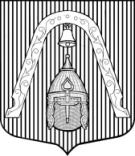 МУНИЦИПАЛЬНЫЙ СОВЕТ ВНУТРИГОРОДСКОГО МУНИЦИПАЛЬНОГО  ОБРАЗОВАНИЯСАНКТ-ПЕТЕРБУРГА МУНИЦИПАЛЬНЫЙ ОКРУГЛИГОВКА-ЯМСКАЯМУНИЦИПАЛЬНЫЙ СОВЕТ ВНУТРИГОРОДСКОГО МУНИЦИПАЛЬНОГО  ОБРАЗОВАНИЯСАНКТ-ПЕТЕРБУРГА МУНИЦИПАЛЬНЫЙ ОКРУГЛИГОВКА-ЯМСКАЯМУНИЦИПАЛЬНЫЙ СОВЕТ ВНУТРИГОРОДСКОГО МУНИЦИПАЛЬНОГО  ОБРАЗОВАНИЯСАНКТ-ПЕТЕРБУРГА МУНИЦИПАЛЬНЫЙ ОКРУГЛИГОВКА-ЯМСКАЯМУНИЦИПАЛЬНЫЙ СОВЕТ ВНУТРИГОРОДСКОГО МУНИЦИПАЛЬНОГО  ОБРАЗОВАНИЯСАНКТ-ПЕТЕРБУРГА МУНИЦИПАЛЬНЫЙ ОКРУГЛИГОВКА-ЯМСКАЯРЕШЕНИЕРЕШЕНИЕРЕШЕНИЕРЕШЕНИЕ10.11.2016№№120Отчет Главы Муниципального образования  Ковалева К.И. о своей деятельности за период с сентября 2015 года по сентябрь 2016 года         Отчет Главы Муниципального образования  Ковалева К.И. о своей деятельности за период с сентября 2015 года по сентябрь 2016 года         